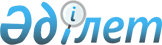 О внесении изменения в постановление акимата города Сатпаев от 29 июля 2020 года № 41/01 "Об утверждении мест размещения нестационарных торговых объектов в городе Сатпаев"Постановление акимата города Сатпаев области Ұлытау от 11 декабря 2023 года № 86/02. Зарегистрировано в Департаменте юстиции области Ұлытау 19 декабря 2023 года № 80-20
      Акимат города Сатпаев ПОСТАНОВЛЯЕТ:
      1. Внести в постановление акимата города Сатпаев от 29 июля 2020 года № 41/01 "Об утверждении мест размещения нестационарных торговых объектов в городе Сатпаев" (зарегистрировано в Реестре государственной регистрации нормативных правовых актов за № 5987) следующее изменение:
      приложение к указанному постановлению изложить в новой редакции согласно приложению к настоящему постановлению.
      2. Контроль за исполнением настоящего постановления возложить на курирующего заместителя акима города.
      3. Настоящее постановление вводится в действие по истечении десяти календарных дней после дня его первого официального опубликования. Места размещения нестационарных торговых объектов для осуществления розничной торговли в городе Сатпаев Схема маршрута
      1. проспект Независимости, в районе жилого дома №1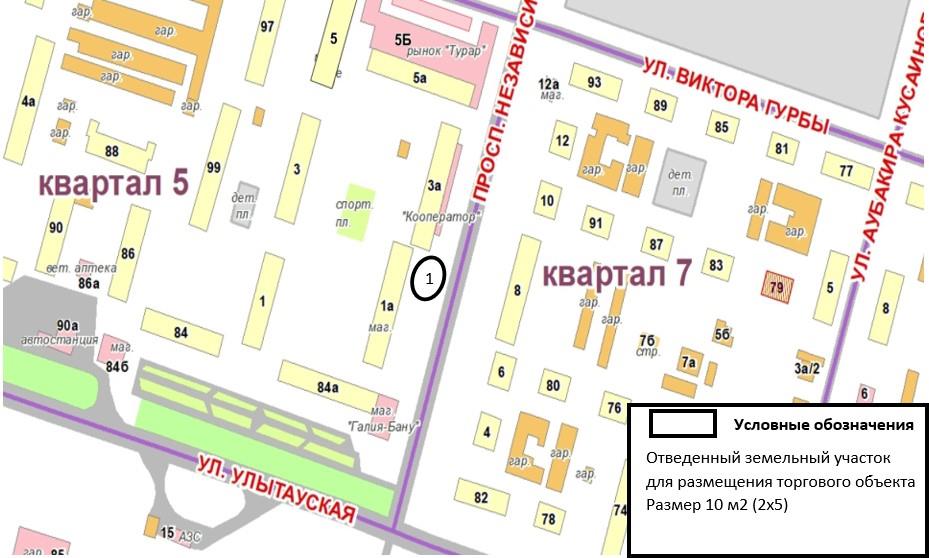 
      2. улица Гурбы, в районе жилого дома №97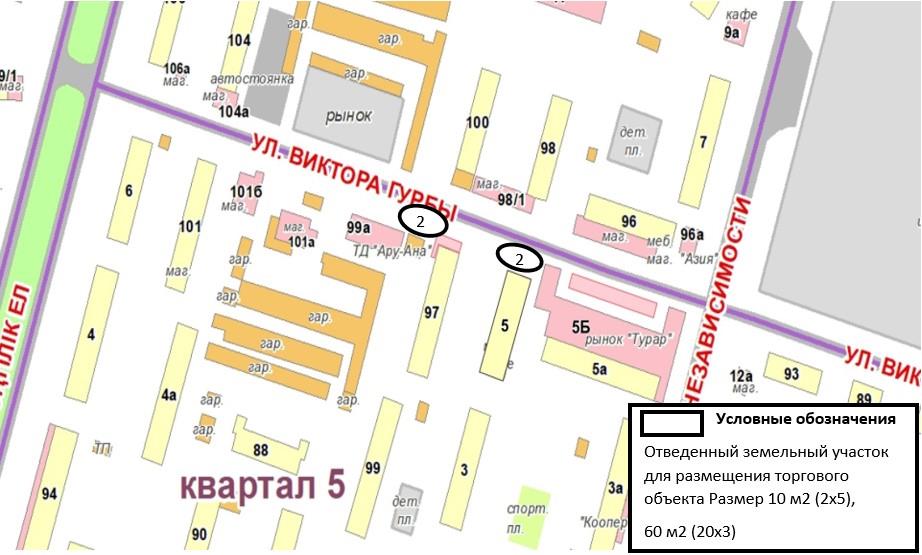 
      3. проспект Сатпаева, в районе жилого дома №98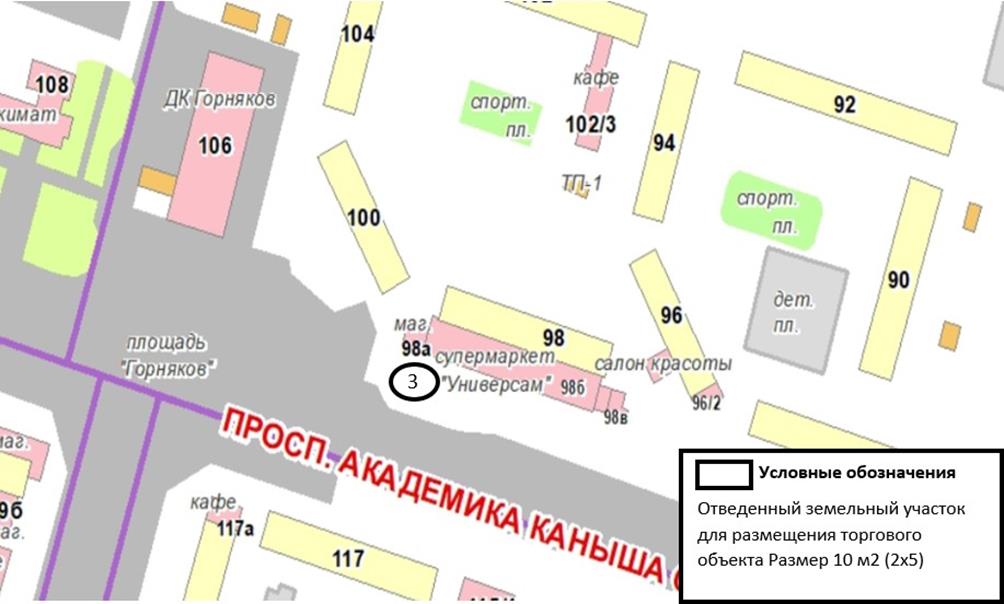 
      4. проспект Независимости, в районе жилого дома № 51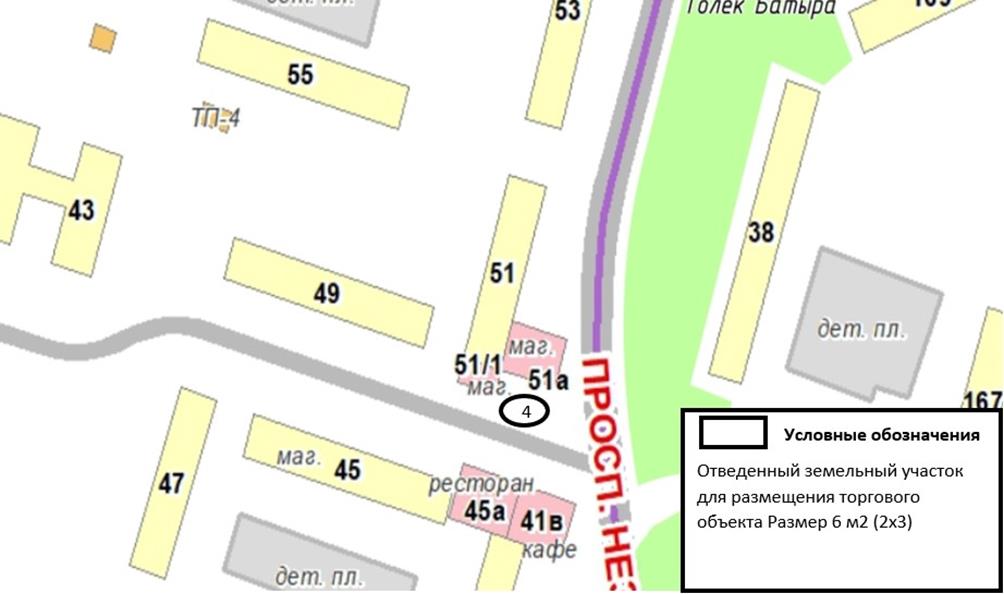 
      5. улица Абая, в районе жилого дома №53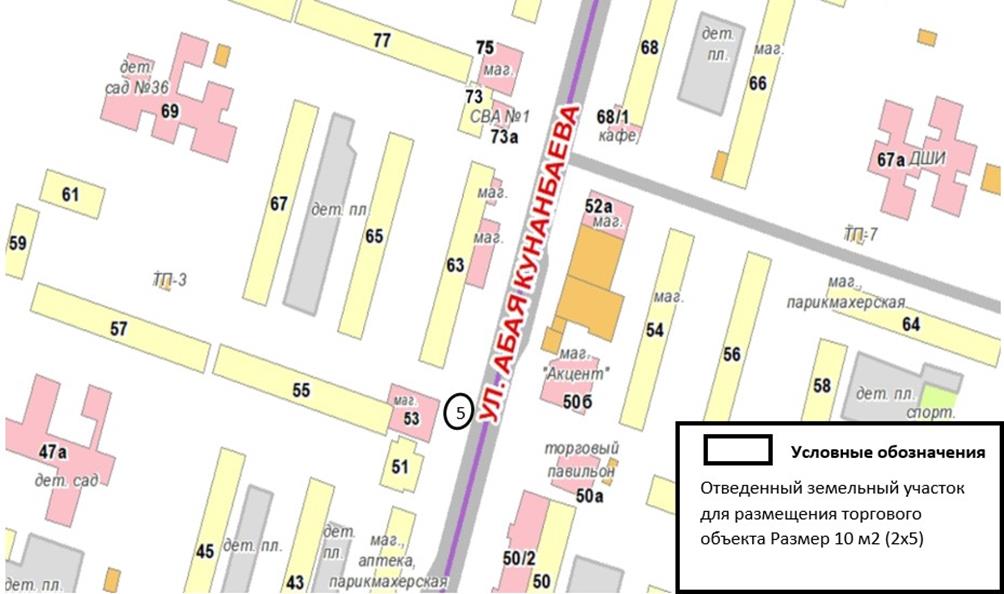 
      6. проспект Сатпаева, в районе жилого дома № 126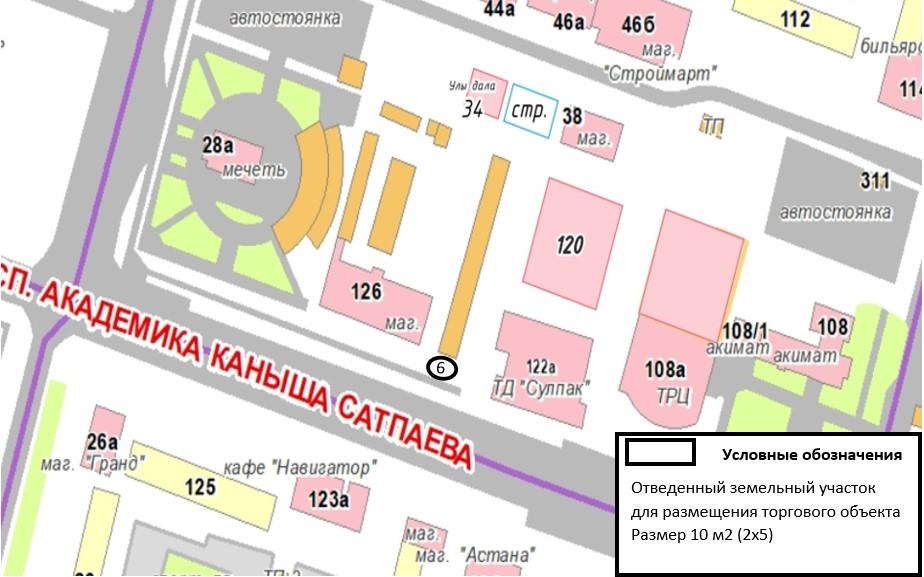 
      7. улица Гурбы, в районе жилого дома №90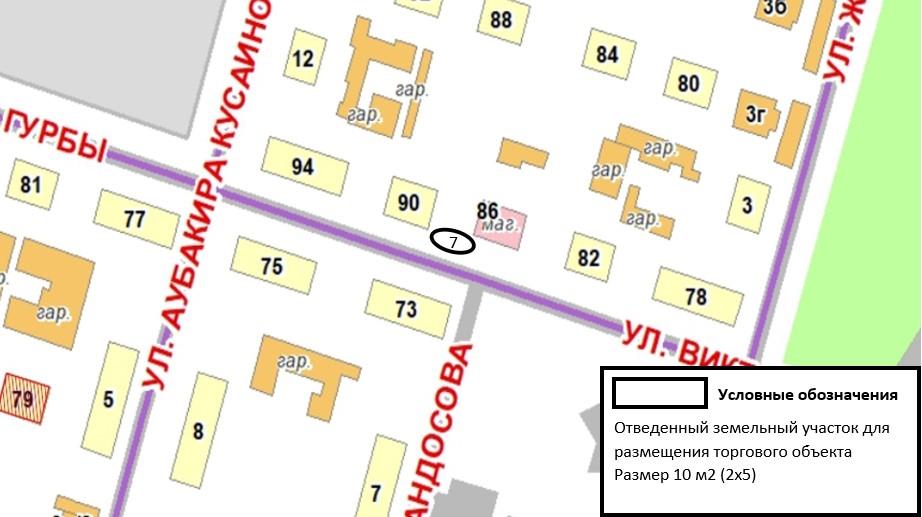 
      8. улица Ердена, в районе жилого дома №101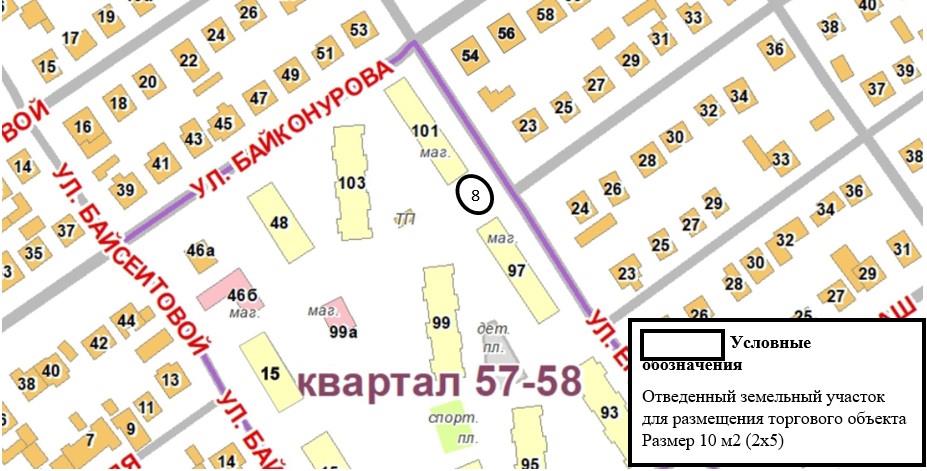 
      9. улица Абая, в районе жилого дома №75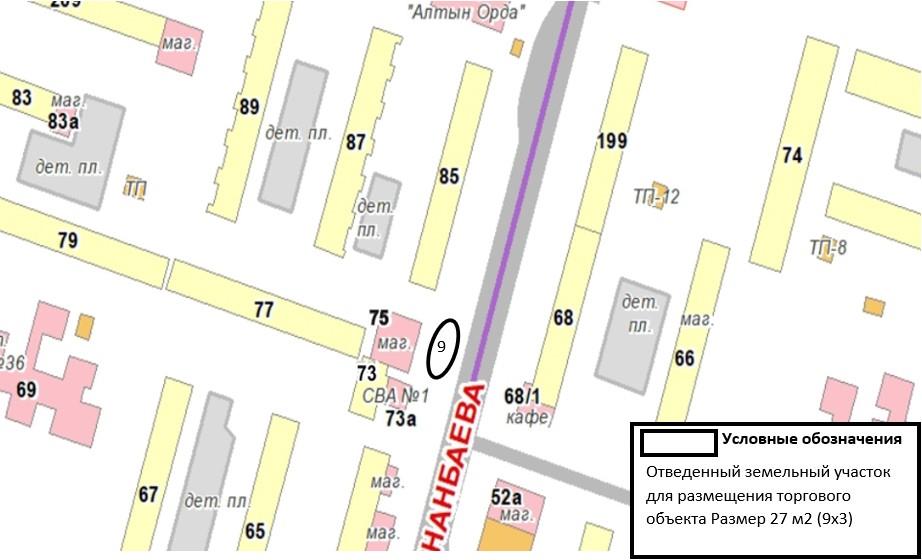 
      10. проспект Независимости, в районе жилого дома № 34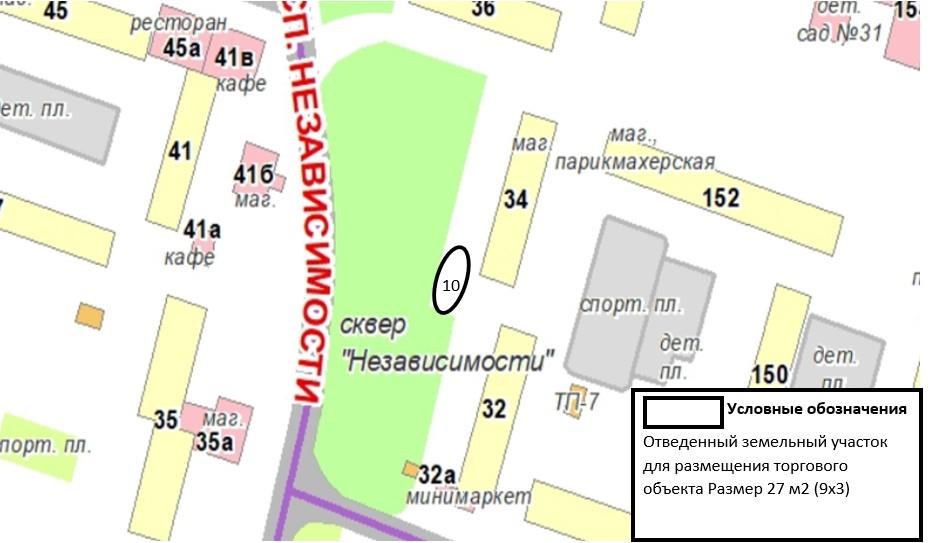 
      11. улица Улытауская 85, в районе торгово-выставочного комплекса "Светофор"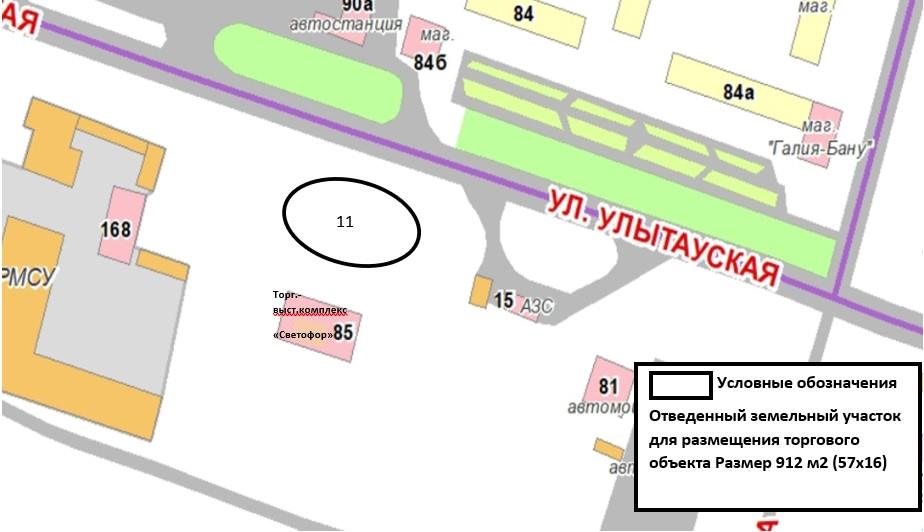 
					© 2012. РГП на ПХВ «Институт законодательства и правовой информации Республики Казахстан» Министерства юстиции Республики Казахстан
				
      Аким города Сатпаев

Ш. Әубәкір
Приложение к
постановлению
акимата города Сатпаев
от 11 декабря 2023 года
№ 86/02
№
Месторасположение
Занимаемая площадь, квадратный метр
Период осуществления торговой деятельности
Сфера деятельности
Близлежащая инфраструктура (торговые объекты, в которых реализуется схожий ассортимент товаров, а также объекты общественного питания).
1.
проспект Независимости, в районе жилого дома №1
2х5
5 лет
Продовольственные товары
Магазин "Кооператор", магазин "Даулет", магазин "Таға", магазин "Атамекен"
2.
улица Гурбы, в районе жилого дома №97
2х5
5 лет
Продовольственные товары
отсутствует
2.
улица Гурбы, в районе жилого дома №97
20х3
5 лет
Непродовольственные товары, сельскохозяйственная продукция
отсутствует
3.
проспект Сатпаева, в районе жилого дома №98
2х5
5 лет
Продовольственные товары
Магазин "Универсам", магазин "Мирас"
4.
проспект Независимости, в районе жилого дома № 51
2х3
5 лет
Продовольственные товары
отсутствует
5.
улица Абая, в районе жилого дома №53
2х5
5 лет
Продовольственные товары
Магазин "Азық түлік"
6.
проспект Сатпаева, в районе жилого дома № 126
2х5
5 лет
Продовольственные товары
Рынок "Сары Арка", супермаркет "Самади"
7.
улица Гурбы, в районе жилого дома №90
2х5
5 лет
Продовольственные товары
Магазин "Алма Ата"
8.
улица Ердена, в районе жилого дома №101
2х5
5 лет
Продовольственные товары
Магазин "Ерасыл", магазин "Продукты"
9.
улица Абая, в районе жилого дома №75
9х3
5 лет
Непродовольственные товары, сельскохозяйственная продукция
Магазин "Азык түлік"
10.
проспект Независимости, в районе жилого дома № 34
9х3
5 лет
Непродовольственные товары, сельскохозяйственная продукция
Магазин "Алма Ата"
11.
улица Улытауская 85, в районе торгово-выставочного комплекса "Светофор"
57х16
5 лет
Продовольственные товары, сельскохозяйственная продукция
Торгово-выставочный комплекс "Светофор"